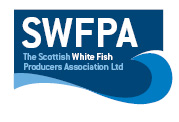 Creel PositionsCreel Position InfoArea 1NE 57.06.78N001.53.18WNW57.07.42N001.55.58WSE57.01.87N001.56.84WSW57.02.64N001.59.04WArea 2NE57.00.52N1.53.76WNW57.02.81N2.00.32WSE56.57.10N1.57.38wSW56.58.45n2.02.50WAll gear marked with bouy and yellow flag and set across the tide East and west( in strong tides ends will go under)Date04/11/2020Vessel Name & Reg NoBoy gordon A441Skipper NameGordon pennySkipper Email AddressJohnathon_penny@hotmail.co.ukSkipper Mobile NoG penny 07706117275 j penny 07525848737